LES DIRIGEANTS DE L’école de rugby lancent un appel à tous ceux qui veulent s’investir pour les jeunes pour les saisons futures 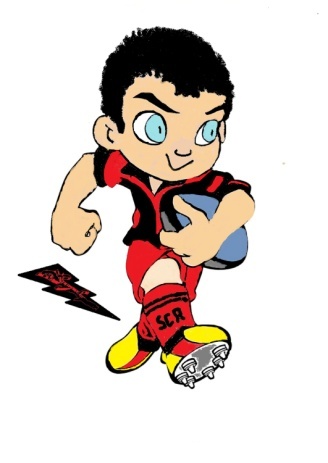 NOM :PRENOM :SI DIPLOME PRECISEZ :SOUHAITE ENCADRER LES JEUNES DE LA CATEGORIE-ECOLE DE RUGBY  M6         M8	    M10	    M12        M14 JEU A XV	-CADETS M16-JUNIORS  M18-PARRAIN D’UNE CATEGORIE EN ECOLE DE RUGBY (participer à quelques entraînements au cours de la saison, conseiller, aider, venir sur un ou deux tournoi)OU EN TEMPS DIRIGEANT école de rugby         (COCHEZ LA CASE CORRESPONDANTE A L’EFFFECTIF) POUR PLUS DE RENSEIGNEMENTS TEL 06 49 86 00 86 OU PAR EMAIL : ecolederugby.scr@orange.fr.Réponses vivement souhaitées à fin d’organiser au mieux l’organigramme de l’EDR avant la réunion de début de saison prévue le mercredi 31 /08/2016 18H30 AU SIEGE PAR AVANCE MERCI.